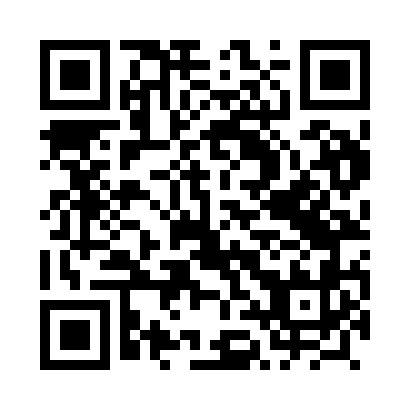 Prayer times for Krzesinki, PolandMon 1 Apr 2024 - Tue 30 Apr 2024High Latitude Method: Angle Based RulePrayer Calculation Method: Muslim World LeagueAsar Calculation Method: HanafiPrayer times provided by https://www.salahtimes.comDateDayFajrSunriseDhuhrAsrMaghribIsha1Mon4:246:2612:565:227:279:212Tue4:216:2312:555:247:289:233Wed4:186:2112:555:257:309:254Thu4:156:1912:555:267:329:285Fri4:126:1612:555:277:349:306Sat4:096:1412:545:297:359:327Sun4:066:1212:545:307:379:358Mon4:036:0912:545:317:399:379Tue4:006:0712:535:327:419:4010Wed3:576:0512:535:347:429:4211Thu3:546:0312:535:357:449:4512Fri3:516:0012:535:367:469:4713Sat3:475:5812:525:377:489:5014Sun3:445:5612:525:387:499:5315Mon3:415:5412:525:397:519:5516Tue3:385:5212:525:417:539:5817Wed3:345:4912:515:427:5410:0118Thu3:315:4712:515:437:5610:0319Fri3:285:4512:515:447:5810:0620Sat3:245:4312:515:458:0010:0921Sun3:215:4112:515:468:0110:1222Mon3:175:3912:505:478:0310:1523Tue3:145:3712:505:498:0510:1824Wed3:105:3412:505:508:0710:2125Thu3:075:3212:505:518:0810:2426Fri3:035:3012:505:528:1010:2727Sat2:595:2812:505:538:1210:3028Sun2:565:2612:495:548:1310:3329Mon2:525:2412:495:558:1510:3630Tue2:485:2212:495:568:1710:40